EXTRA’SOpdracht 1FOTO’S OPSLAAN UIT PROGRAMMA FOTO’SINFO: Afbeeldingen opslaan in Finder met goede structuurImporteer foto’s via iPhoto: Archief – Importeer bibliotheekSelecteer gewenste foto’s – Importeer Selecteer alle foto’s: cmd + AAlbum maken: Archief – Album maken – Naam gevenHet complete album exporteren: Archief –  ExporteerGewenste map kiezenAls foto’s/albums niet geëxporteerd worden zijn ze weg indien verwijderd in Finder.Voor meer informatie over foto’s neem contact op met Computraining. Dit kan middels een privéles uitgebreid behandeld worden.  Informatie over onderdelen van Mac die vertraging veroorzakenOpdracht 2HARDE SCHIJF CONTROLERENJe Mac moet goed kunnen te functioneren. Voldoende vrije harde schijf ruimte is een belangrijke factor.Volg deze stappen om de vrije ruimte op je harde schijf te controleren:- Klik links bovenin je beeldscherm op het  logo.- Klik op de eerste optie “Over deze Mac”- Klik op de knop “Meer info …”- Klik nu op de knop “Opslag”Er wordt nu een overzicht weergegeven van de categorieën data wat momenteel in gebruik is op de harde schijf.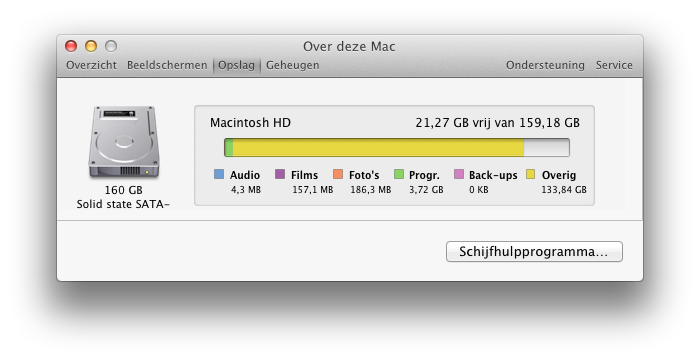 